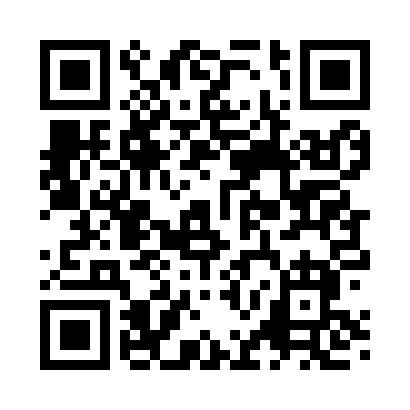 Prayer times for Oktaha, Oklahoma, USAMon 1 Jul 2024 - Wed 31 Jul 2024High Latitude Method: Angle Based RulePrayer Calculation Method: Islamic Society of North AmericaAsar Calculation Method: ShafiPrayer times provided by https://www.salahtimes.comDateDayFajrSunriseDhuhrAsrMaghribIsha1Mon4:446:101:265:158:4110:082Tue4:446:111:265:158:4110:083Wed4:456:111:265:158:4110:084Thu4:456:121:265:158:4110:075Fri4:466:121:275:158:4110:076Sat4:476:131:275:158:4110:067Sun4:486:131:275:168:4010:068Mon4:486:141:275:168:4010:069Tue4:496:151:275:168:4010:0510Wed4:506:151:275:168:3910:0511Thu4:516:161:285:168:3910:0412Fri4:516:161:285:168:3910:0313Sat4:526:171:285:168:3810:0314Sun4:536:181:285:168:3810:0215Mon4:546:181:285:168:3710:0116Tue4:556:191:285:168:3710:0117Wed4:566:201:285:168:3610:0018Thu4:576:201:285:168:369:5919Fri4:586:211:285:168:359:5820Sat4:596:221:285:168:359:5721Sun5:006:221:285:168:349:5722Mon5:016:231:285:168:339:5623Tue5:026:241:285:168:339:5524Wed5:036:251:285:168:329:5425Thu5:046:251:285:168:319:5326Fri5:056:261:285:168:309:5227Sat5:066:271:285:168:309:5128Sun5:076:281:285:158:299:5029Mon5:086:281:285:158:289:4830Tue5:096:291:285:158:279:4731Wed5:106:301:285:158:269:46